KLASA: 008-01/23-01/22URBROJ: 2198-28-03-23-2Privlaka, 25. listopada 2023. godine PREDMET: Poziv za sudjelovanje u otvorenom javnom savjetovanju u donošenju Odluke o redu na pomorskom dobru Općine Privlaka Poštovani,pozivamo Vas da sudjelujete u otvorenom savjetovanju u donošenju Odluke redu na pomorskom dobru Općine Privlaka, u skladu sa člankom 11. Zakona o pravu na pristup informacijama (Narodne novine broj 25/13, 85/15).Tema savjetovanja je: Prijedlog Odluke o redu na pomorskom dobru Općine Privlaka.Odredbom članka 149. stavka 3. Zakona o pomorskom dobru i morskim lukama („Narodne novine“, br. 83/23) propisano je da u svrhu održavanja reda na pomorskom dobru, na prijedlog izvršnog tijela jedinice lokalne samouprave, predstavničko tijelo jedinice lokalne samouprave donosi odluku o redu na pomorskom dobru. Ovom Odlukom o redu na pomorskom dobru propisuje se red na pomorskom dobru kao cjeloviti sustav mjera i radnji kojima se osigurava zaštita i održavanje pomorskog dobra u općoj upotrebi na području Općine Privlaka, a što uključuje:− način uređenja i korištenja pomorskog dobra u općoj upotrebi za gospodarske i druge svrhe, građenje građevina koje se prema posebnim propisima grade bez građevinske dozvole i glavnog projekta te održavanje reda na pomorskom dobru u općoj upotrebi,− održavanje čistoće i čuvanje površina pomorskog dobra u općoj upotrebi,− osiguranje nesmetanog prolaska duž pomorskog dobra,− mjere za održavanje reda na pomorskom dobru,− obaveze pravnih i fizičkih osoba,− prekršajne odredbe.Financijska sredstva za provedbu ovog akta osigurat će se u Proračunu Općine Privlaka, iz vlastitih i drugih izvora financiranja.O Nacrtu prijedloga Odluke o redu na pomorskom dobru Općine Privlaka provodi se Savjetovanje sa zainteresiranom javnošću u trajanju od 30 dana, sukladno Zakonu o pravu na pristup informacijama. Molimo zainteresiranu javnost da sudjeluje u donošenju Odluke o redu na pomorskom dobru upisivanjem svojih komentara i primjedbi na predviđenom obrascu. Savjetovanje je otvoreno do 25. studenog 2023. godine.Napomena: Nakon završetka savjetovanja objavit će se Izvješće o provedenom savjetovanju s javnošću, koje sadrži zaprimljene prijedloge i primjedbe te očitovanja s razlozima za neprihvaćanje pojedinih prijedloga i primjedbi.OPĆINA PRIVLAKAJEDINSTVENI UPRAVNI ODJELPročelnicaIvana Skoblar Šango, mag.iur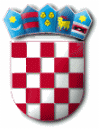 REPUBLIKA HRVATSKAZADARSKA ŽUPANIJAOPĆINA PRIVLAKA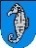 Ivana Pavla II 4623 233 PRIVLAKA